Advokátní kancelář Jansta, Kostka spol. s r.o.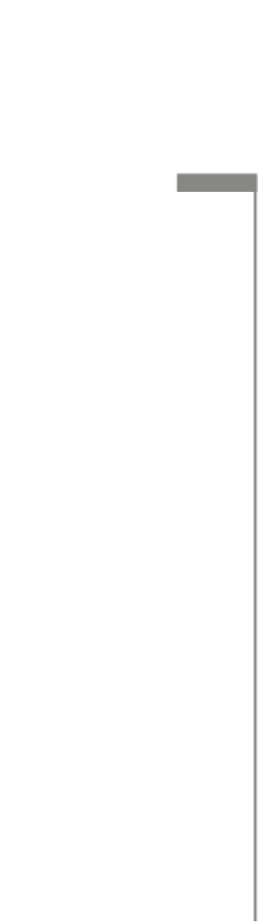 se sídlem: 			Těšnov 1/1059, Praha 1, PSČ: 110 00IČO: 			285 05 913DIČ: 			CZ28505913bankovní spojení: 	Československá obchodní banka, a. s., č. ú.: xxxxxxxxxxxxxxzapsaná v obchodním rejstříku vedeném Městským soudem v Praze, oddíl C., vložka 146 526za níž jedná , advokát, jednatel(dále „Advokátní kancelář“)aIntegrovaná doprava Středočeský kraj, příspěvková organizacese sídlem:	Sokolovská 100/94, Praha 8, PSČ: 186 00IČO:			057 92 291DIČ:			CZ05792291e-mail:			dlouha.eva@idsk.czzapsaná v obchodním rejstříku vedeném Městským soudem v Praze, oddíl Pr., vložka 1564 za níž jedná Ing. Michal Štěpán, ředitel(dále „Klient“)uzavírají níže uvedeného dne, měsíce a roku tutosmlouvu o poskytování právních služeb (dále „Smlouva“ nebo „tato Smlouva”)Předmět SmlouvyAdvokátní kancelář se touto Smlouvou zavazuje, že Klientovi za podmínek stanovených touto Smlouvou poskytne právní služby ve věci veřejné zakázky na výběr administrátora zakázek v dopravě, a to zejména ve formě přípravy kompletních zadávacích podmínek pro tuto veřejnou zakázku, včetně vzoru smlouvy na její plnění (dále „Právní služby“).Klient se touto Smlouvou zavazuje zaplatit Advokátní kanceláři za poskytování Právních služeb odměnu podle této Smlouvy. Závazky Advokátní kancelářeAdvokátní kancelář je při poskytování Právních služeb vázána obecně závaznými právními předpisy a v jejich mezích příkazy Klienta, resp. jeho pokyny, pokud nejsou v rozporu s právním nebo stavovským předpisem.Advokátní kancelář je při poskytování Právních služeb povinna:postupovat s náležitou odbornou péčí, chránit práva a takové oprávněné zájmy Klienta, které jsou Advokátní kanceláři známy;jednat čestně a svědomitě;využívat důsledně všechny zákonné prostředky a v jejich rámci uplatnit v zájmu Klienta vše, co podle svého přesvědčení pokládá za prospěšné.Vzhledem k tomu, že Advokátní kancelář je společností s ručením omezeným, jakožto společností advokátů ve smyslu § 15 zákona č. 85/1996 Sb., o advokacii, ve znění pozdějších předpisů (dále „Zákon o advokacii“), bude poskytování Právních služeb realizováno společníky Advokátní kanceláře, případně jejími zaměstnanými advokáty; tyto osoby při tom budou jednat jménem Advokátní kanceláře a na její účet, s výjimkou případů, kdy to platné právní předpisy vylučují a kdy tyto osoby budou jednat vlastním jménem a na účet Advokátní kanceláře. Ustanovením odstavce 2.3. není dotčeno, že Advokátní kancelář, resp. kterýkoliv její společník se při poskytování Právních služeb může podle § 26 Zákona o advokacii dát zastoupit jiným advokátem, advokátním koncipientem či jiným zaměstnancem. Odpovědnost Advokátní kanceláře za řádné a včasné poskytování Právních služeb podle Zákona o advokacii tím není dotčena.Advokáti poskytující jménem Advokátní kanceláře Právní služby jsou povinni zachovávat mlčenlivost o všech skutečnostech, o nichž se dozvěděli v souvislosti s poskytováním Právních služeb, ledaže by šlo o skutečnosti nepochybně obecně známé; tato povinnost mlčenlivosti se obdobně vztahuje i na zaměstnance Advokátní kanceláře, včetně advokátních koncipientů. Povinnosti mlčenlivosti dle předchozí věty může advokáta zprostit pouze Klient svým písemným prohlášením adresovaným advokátovi. Závazek k zachovávání mlčenlivosti trvá i po zániku této Smlouvy.Závazky KlientaKlient je povinen předat včas Advokátní kanceláři veškeré informace a podklady, jež jsou nutné k řádnému poskytování Právních služeb.Klient je povinen poskytovat Advokátní kanceláři i jinou nezbytnou součinnost potřebnou pro řádné poskytování Právních služeb.Klient je povinen platit odměnu a náhrady podle článku 4. této Smlouvy. Smluvní odměna a náhradyKlient se zavazuje zaplatit Advokátní kanceláři smluvní odměnu za poskytování Právních služeb v celkové výši 99.000,- Kč.Advokátní kancelář má v souladu s vyhláškou č. 177/1996 Sb., o odměnách advokátů a náhradách advokátů za poskytování právních služeb (advokátní tarif), ve znění pozdějších předpisů (dále „Advokátní tarif“), mimo smluvní odměny též právo:na náhradu hotových výdajů účelně vynaložených v souvislosti s poskytováním Právních služeb (zejména soudní a jiné poplatky, odměny notářů, znalců, tlumočníků a překladatelů, poštovné, telefonní hovorné, cestovní výdaje, včetně výdajů na taxislužby) s tím, že výše této náhrady bude odpovídat skutečné výši hotových výdajů, přičemž náhrada za použití osobního motorového vozidla, včetně náhrady za spotřebované pohonné hmoty, činí 10,- Kč za 1 km; Advokátní kancelář je oprávněna k vynaložení hotového výdaje bez předchozího souhlasu Klienta;na náhradu za čas promeškaný v souvislosti s poskytováním Právních služeb s tím, že výše této náhrady činí 500,- Kč za 1 hodinu promeškaného času.Částky smluvní odměny, náhrady hotových výdajů a náhrady za promeškaný čas jsou uvedeny bez daně z přidané hodnoty, jež se k nim připočítává v souladu se zvláštními právními předpisy.Smluvní odměna, náhrada hotových výdajů a náhrada za promeškaný čas jsou splatné proti příslušným daňovým dokladům vystaveným nejpozději k patnáctému dni měsíce bezprostředně následujícího po měsíci, v němž byly Právní služby poskytnuty, hotové výdaje vynaloženy či nahrazovaný čas promeškán; řádný daňový doklad bude vystaven se čtrnáctidenní splatností ode dne vystavení.Požádá-li o to Klient písemně, je Advokátní kancelář oprávněna vyúčtovat smluvní odměnu podle počtu hodin v případě, že počet vykázaných hodin poskytovaných Právních služeb za kalendářní měsíc bude odsouhlasen Klientem, přičemž se má za to, že pokud Klient nesdělí Advokátní kanceláři své výhrady k přehledu vykázaných hodin do 5 dnů od doručení takového přehledu, souhlasí s vyúčtováním na jeho základě. Přehled vykázaných hodin bude doručován v elektronické podobě ve formě nezašifrované přílohy, a to na e-mailovou adresu Klienta uvedenou v záhlaví této Smlouvy, s čímž Klient tímto vyjadřuje souhlas.Klient souhlasí s tím, aby mu byly daňové doklady Advokátní kanceláří zasílány pouze v elektronické podobě ve formě nezašifrované přílohy, a to na jeho e-mailovou adresu uvedenou v záhlaví této Smlouvy. Na základě písemné žádosti Advokátní kanceláře poskytne Klient Advokátní kanceláři, třeba i opakovaně, zálohu na smluvní odměnu, a to až do výše 50 % předpokládané celkové výše smluvní odměny, či zálohu na náhradu hotových výdajů, a to až do výše předpokládané hodnoty jednotlivého hotového výdaje; povinnost poskytovat Právní služby, příp. vynaložit jednotlivý hotový výdaj vzniká v takovém případě, při respektování povinností stanovených pravidly profesionální etiky advokátů, až složením příslušné zálohy.Klient bere, kromě odhadu očekávaných úkonů Právních služeb, na vědomí, že nelze zcela vyloučit, že celkové náklady spojené s poskytováním Právních služeb (včetně smluvní odměny) mohou dosáhnout, případně i převýšit peněžní hodnotu právní věci, jež je předmětem poskytování Právních služeb, jakož i to, že při stanovení náhrady nákladů řízení přiznávané případně Klientovi rozhodnutím soudu nebo jiného orgánu se výše odměny Advokátní kanceláře, resp. advokáta určuje zásadně podle ustanovení Advokátního tarifu o mimosmluvní odměně.Jestliže se Klient dostane do prodlení s placením smluvní odměny, náhrady hotových výdajů či náhrady za promeškaný čas, je povinen zaplatit Advokátní kanceláři z dlužné částky úrok z prodlení ve výši 8 % p. a. (dále „Úrok z prodlení“). Advokátní kancelář a Klient se dohodli, že Advokátní kancelář je pro případ vzniku škody způsobené porušením povinnosti, na kterou se vztahuje Úrok z prodlení, oprávněna vedle Úroku z prodlení požadovat i náhradu takto vzniklé škody, přičemž Advokátní kancelář je oprávněna domáhat se náhrady škody přesahující Úrok z prodlení.Smluvní strany se mohou písemně dohodnout na zvláštní odměně Advokátní kanceláře pro případ, že Advokátní kancelář svou činností dosáhne pro Klienta mimořádných přínosů.Účinnost a trvání této SmlouvyTato Smlouva nabývá platnosti a účinnosti dnem podpisu Klientem a Advokátní kanceláří.Tato Smlouva se uzavírá na dobu neurčitou.Každá ze smluvních stran je oprávněna tuto Smlouvu vypovědět formou doporučeného dopisu zaslaného na adresu druhé smluvní strany. Výpovědní doba činí 1 měsíc a počíná běžet prvním dnem měsíce následujícího po měsíci, ve kterém došlo k doručení výpovědi. Závěrečná ustanoveníNakládání s právy a povinnostmi vyplývajícími z této Smlouvy nebo z jejího porušení není možné bez předchozího písemného souhlasu druhé smluvní strany. Klient bere na vědomí, že Právní služby poskytnuté Advokátní kanceláří dle této Smlouvy jsou určeny výhradně pro účely a případy, pro které byly poskytnuty, a slouží výhradně pro potřeby Klienta. Současně se Klient zavazuje, že neposkytne třetí osobě bez souhlasu Advokátní kanceláře výsledky Právních služeb pro potřeby třetích osob, zejména jako vzory právních dokumentů nebo řešení situací, které byly předmětem poskytování Právních služeb. Uvedení stanoviska Advokátní kanceláře, nebo odvolání se na takovéto stanovisko, v jakémkoli písemném dokumentu Klienta, je Klient oprávněn učinit pouze v případě, že takovéto stanovisko bylo Klientovi Advokátní kanceláří poskytnuto písemně.Výsledky poskytování Právních služeb Advokátní kanceláři jsou určeny pouze pro potřeby Klienta. Advokátní kancelář nenese žádnou odpovědnost za jejich případné použití třetími stranami.Nevyplývá-li z písemného ujednání smluvních stran výslovně něco jiného, budou jakákoli oznámení, včetně případných výzev, či jiná sdělení předpokládaná podle této Smlouvy nebo v souvislosti s ní učiněna písemně. Přípustnými formami jejich doručování podle této Smlouvy jsou osobní předání nebo doručení poštou či kurýrem na adresu uvedenou v záhlaví této Smlouvy nebo na jinou doručovací adresu oznámenou odesílateli v souladu s tímto ustanovením. Za doručení se pro účely této Smlouvy považuje též případ, kdy adresát odmítne osobní předání nebo doručení poštou či kurýrem nebo není-li oznámení nebo sdělení, jež bylo uloženo na poště jako nedoručené, vyzvednuto adresátem do pěti dnů od takového uložení.Nevyplývá-li z ustanovení této Smlouvy něco jiného, řídí se práva a povinnosti z ní, jakož i z jejího případného porušení vyplývající příslušnými ustanoveními platného právního řádu, zejména zákona o advokacii a občanského zákoníku.Jakékoli spory mezi smluvními stranami vyplývající z této Smlouvy nebo vzniklé v souvislosti s ní budou řešeny nejprve smírně, a to nejprve individuálně ve vzájemném vztahu a v případě neúspěchu následně v souladu s předpisy závaznými pro advokáty. Nepodaří-li se ani touto cestou smírného řešení dosáhnout, bude spor s vyloučením pravomoci obecných soudů rozhodnut na návrh kterékoli ze smluvních stran s konečnou platností u Rozhodčího soudu při Hospodářské komoře České republiky a Agrární komoře České republiky podle Řádu tohoto soudu třemi rozhodci ustanovenými podle tohoto řádu. Jednací jazyk bude jazyk český. Smluvní strany se zavazují splnit všechny povinnosti uložené jim v rozhodčím nálezu ve lhůtách v něm uvedených.Veškeré změny této Smlouvy, včetně jejích doplňků, musejí být projevem vůle obou smluvních stran učiněným v písemné formě. Totéž platí o zrušení této Smlouvy dohodou.Tato Smlouva byla vyhotovena ve dvou stejnopisech, z nichž každá ze smluvních stran obdrží po jednom.Smluvní strany tímto prohlašují a potvrzují, že veškerá ustanovení této Smlouvy byla dohodnuta mezi nimi svobodně a vážně, určitě a srozumitelně, nikoli v tísni ani za nápadně nevýhodných podmínek, a na důkaz toho připojují své podpisy. 	V Praze dne 15. ledna 2020 	V Praze dne 27. ledna 2020______________________________________________________________________za Advokátní kancelář Jansta, Kostka spol. s r.o., advokátjednatelza Integrovaná doprava Středočeského kraje, p.o.Ing. Michal Štěpán ředitel